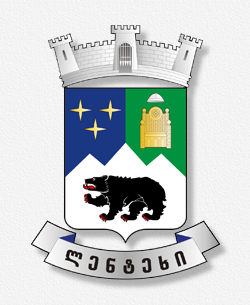 ლენტეხის  მუნიციპალიტეტის მიერ დაფუძნებული იურიდიული პირების ბიუჯეტების დანართი 2024 წლის ბიუჯეტისათვის                       ლენტეხის მუნიციპალიტეტის ა(ა)იპ-ის 2024 წლის ბიუჯეტი                       ლენტეხის მუნიციპალიტეტის ა(ა)იპ-ის 2024 წლის ბიუჯეტი                       ლენტეხის მუნიციპალიტეტის ა(ა)იპ-ის 2024 წლის ბიუჯეტი                       ლენტეხის მუნიციპალიტეტის ა(ა)იპ-ის 2024 წლის ბიუჯეტი                       ლენტეხის მუნიციპალიტეტის ა(ა)იპ-ის 2024 წლის ბიუჯეტიდასახელება2024  წლის გეგმა2024  წლის გეგმა2024  წლის გეგმა2024  წლის გეგმადასახელებასულმათ შორისმათ შორისმათ შორისდასახელებასულმ.შ. საკუთარი სახსრები
მ.შ. მუნიციპალური ბიუჯეტიმ.შ. სახელმწიფო ბიუჯეტირიცხოვნობა630შემოსულობები2,896,32,896,3სხვა შემოსავლები00გრანტები00გადასახდელები      2,896,32,896,3შრომის ანაზღაურება2,698,00საქონელი და მომსახურება197,30ა(ა)იპ  ,,ლენტეხის თემში მოსახლეობასთან ურთიერთობის  ცენტრი“ა(ა)იპ  ,,ლენტეხის თემში მოსახლეობასთან ურთიერთობის  ცენტრი“ა(ა)იპ  ,,ლენტეხის თემში მოსახლეობასთან ურთიერთობის  ცენტრი“ა(ა)იპ  ,,ლენტეხის თემში მოსახლეობასთან ურთიერთობის  ცენტრი“ა(ა)იპ  ,,ლენტეხის თემში მოსახლეობასთან ურთიერთობის  ცენტრი“დასახელება2024  წლის გეგმა2024  წლის გეგმა2024  წლის გეგმა2024  წლის გეგმადასახელებასულმათ შორისმათ შორისმათ შორისდასახელებასულმ.შ. საკუთარი სახსრები
მ.შ. მუნიციპალური ბიუჯეტიმ.შ. სახელმწიფო ბიუჯეტირიცხოვნობა55შემოსულობები228,0228,0სხვა შემოსავლები00გრანტები00გადასახდელები228,0228,0შრომის ანაზღაურება226,5226,5საქონელი და მომსახურება1,51,5ა(ა) იპ „ გარემოს დაცვა და ბუნებრივი რესურსების აგრარული და ეკოლოგიური განვითარების ცენტრი“ა(ა) იპ „ გარემოს დაცვა და ბუნებრივი რესურსების აგრარული და ეკოლოგიური განვითარების ცენტრი“ა(ა) იპ „ გარემოს დაცვა და ბუნებრივი რესურსების აგრარული და ეკოლოგიური განვითარების ცენტრი“ა(ა) იპ „ გარემოს დაცვა და ბუნებრივი რესურსების აგრარული და ეკოლოგიური განვითარების ცენტრი“ა(ა) იპ „ გარემოს დაცვა და ბუნებრივი რესურსების აგრარული და ეკოლოგიური განვითარების ცენტრი“დასახელება2024  წლის გეგმა2024  წლის გეგმა2024  წლის გეგმა2024  წლის გეგმადასახელებასულმათ შორისმათ შორისმათ შორისდასახელებასულმ.შ. საკუთარი სახსრები
მ.შ. მუნიციპალური ბიუჯეტიმ.შ. სახელმწიფო ბიუჯეტირიცხოვნობა29შემოსულობები103,0103,0სხვა შემოსავლები00გრანტები00გადასახდელები103,0103,0შრომის ანაზღაურება103,0103,0ა(ა) იპ ,,დასუფთავების ღონისძიებები“ა(ა) იპ ,,დასუფთავების ღონისძიებები“ა(ა) იპ ,,დასუფთავების ღონისძიებები“ა(ა) იპ ,,დასუფთავების ღონისძიებები“ა(ა) იპ ,,დასუფთავების ღონისძიებები“დასახელება2024  წლის გეგმა2024  წლის გეგმა2024  წლის გეგმა2024  წლის გეგმადასახელებასულმათ შორისმათ შორისმათ შორისდასახელებასულმ.შ. საკუთარი სახსრები
მ.შ. მუნიციპალური ბიუჯეტიმ.შ. სახელმწიფო ბიუჯეტირიცხოვნობა53შემოსულობები278,0278,0სხვა შემოსავლები00გრანტები           00გადასახდელები278,0278,0შრომის ანაზღაურება248,0248,0საქონელი და მომსახურება30,030,0ა(ა) იპ „სოფლის მეურნეობის მომსახურებოს ცენტრი“ა(ა) იპ „სოფლის მეურნეობის მომსახურებოს ცენტრი“ა(ა) იპ „სოფლის მეურნეობის მომსახურებოს ცენტრი“ა(ა) იპ „სოფლის მეურნეობის მომსახურებოს ცენტრი“ა(ა) იპ „სოფლის მეურნეობის მომსახურებოს ცენტრი“დასახელება2024  წლის გეგმა2024  წლის გეგმა2024  წლის გეგმა2024  წლის გეგმადასახელებასულმათ შორისმათ შორისმათ შორისდასახელებასულმ.შ. საკუთარი სახსრები
მ.შ. მუნიციპალური ბიუჯეტიმ.შ. სახელმწიფო ბიუჯეტირიცხოვნობა          26შემოსულობები85,085,0სხვა შემოსავლები00გრანტები00გადასახდელები85,085,0შრომის ანაზღაურება           85,085,0ა(ა) იპ „სკოლამდელი განათლების დაწესებულებების ხელშეწყობის ღონისძიებები“ა(ა) იპ „სკოლამდელი განათლების დაწესებულებების ხელშეწყობის ღონისძიებები“ა(ა) იპ „სკოლამდელი განათლების დაწესებულებების ხელშეწყობის ღონისძიებები“ა(ა) იპ „სკოლამდელი განათლების დაწესებულებების ხელშეწყობის ღონისძიებები“ა(ა) იპ „სკოლამდელი განათლების დაწესებულებების ხელშეწყობის ღონისძიებები“დასახელება2024 წლის გეგმა2024 წლის გეგმა2024 წლის გეგმა2024 წლის გეგმადასახელებასულმათ შორისმათ შორისმათ შორისდასახელებასულმ.შ. საკუთარი სახსრები
მ.შ. მუნიციპალური ბიუჯეტიმ.შ. სახელმწიფო ბიუჯეტირიცხოვნობა130შემოსულობები880,0880,0სხვა შემოსავლები00გრანტები00გადასახდელები880,0880,0შრომის ანაზღაურება795,0795,0საქონელი და მომსახურება85,085,0ა(ა) იპ „ოლეგ ლიპარტელიანის სახელობის კომპლექსური სპორტული სკოლა“ა(ა) იპ „ოლეგ ლიპარტელიანის სახელობის კომპლექსური სპორტული სკოლა“ა(ა) იპ „ოლეგ ლიპარტელიანის სახელობის კომპლექსური სპორტული სკოლა“ა(ა) იპ „ოლეგ ლიპარტელიანის სახელობის კომპლექსური სპორტული სკოლა“ა(ა) იპ „ოლეგ ლიპარტელიანის სახელობის კომპლექსური სპორტული სკოლა“დასახელება2024  წლის გეგმა2024  წლის გეგმა2024  წლის გეგმა2024  წლის გეგმადასახელებასულმათ შორისმათ შორისმათ შორისდასახელებასულმ.შ. საკუთარი სახსრები
მ.შ. მუნიციპალური ბიუჯეტიმ.შ. სახელმწიფო ბიუჯეტირიცხოვნობა11შემოსულობები66,166,1სხვა შემოსავლები00გრანტები00გადასახდელები66,166,1შრომის ანაზღაურება65,465,4საქონელი და მომსახურება0,70,7ა(ა) იპ „ სასპორტო სკოლების გაერთიანება“ა(ა) იპ „ სასპორტო სკოლების გაერთიანება“ა(ა) იპ „ სასპორტო სკოლების გაერთიანება“ა(ა) იპ „ სასპორტო სკოლების გაერთიანება“ა(ა) იპ „ სასპორტო სკოლების გაერთიანება“დასახელება2024  წლის გეგმა2024  წლის გეგმა2024  წლის გეგმა2024  წლის გეგმადასახელებასულმათ შორისმათ შორისმათ შორისდასახელებასულმ.შ. საკუთარი სახსრები
მ.შ. მუნიციპალური ბიუჯეტიმ.შ. სახელმწიფო ბიუჯეტირიცხოვნობა25შემოსულობები153,6153,6სხვა შემოსავლები00გრანტები00გადასახდელები153,6153,6შრომის ანაზღაურება132,7132,7საქონელი და მომსახურება20,920,9ა(ა) იპ „ტურიზმის განვითარების ხელშეწყობა“ა(ა) იპ „ტურიზმის განვითარების ხელშეწყობა“ა(ა) იპ „ტურიზმის განვითარების ხელშეწყობა“ა(ა) იპ „ტურიზმის განვითარების ხელშეწყობა“ა(ა) იპ „ტურიზმის განვითარების ხელშეწყობა“დასახელება2024 წლის გეგმა2024 წლის გეგმა2024 წლის გეგმა2024 წლის გეგმადასახელებასულმათ შორისმათ შორისმათ შორისდასახელებასულმ.შ. საკუთარი სახსრები
მ.შ. მუნიციპალური ბიუჯეტიმ.შ. სახელმწიფო ბიუჯეტირიცხოვნობა24შემოსულობები107,5107,5სხვა შემოსავლები00გრანტები00გადასახდელები107,5107,5შრომის ანაზღაურება107,5             107,5საქონელი და მომსახურება00ა(ა) იპ  ,, კულტურის დაწესებულებათა გაერთიანება“ა(ა) იპ  ,, კულტურის დაწესებულებათა გაერთიანება“ა(ა) იპ  ,, კულტურის დაწესებულებათა გაერთიანება“ა(ა) იპ  ,, კულტურის დაწესებულებათა გაერთიანება“ა(ა) იპ  ,, კულტურის დაწესებულებათა გაერთიანება“დასახელება2024 წლის გეგმა2024 წლის გეგმა2024 წლის გეგმა2024 წლის გეგმადასახელებასულმათ შორისმათ შორისმათ შორისდასახელებასულმ.შ. საკუთარი სახსრები
მ.შ. მუნიციპალური ბიუჯეტიმ.შ. სახელმწიფო ბიუჯეტირიცხოვნობა162შემოსულობები460,0460,0სხვა შემოსავლები00გრანტები00გადასახდელები460,0460,0შრომის ანაზღაურება446,0446,0საქონელი და მომსახურება14,014,0ა(ა) იპ „საბიბლიოთეკო გაერთიანებაა(ა) იპ „საბიბლიოთეკო გაერთიანებაა(ა) იპ „საბიბლიოთეკო გაერთიანებაა(ა) იპ „საბიბლიოთეკო გაერთიანებაა(ა) იპ „საბიბლიოთეკო გაერთიანებადასახელება2024 წლის გეგმა2024 წლის გეგმა2024 წლის გეგმა2024 წლის გეგმადასახელებასულმათ შორისმათ შორისმათ შორისდასახელებასულმ.შ. საკუთარი სახსრები
მ.შ. მუნიციპალური ბიუჯეტიმ.შ. სახელმწიფო ბიუჯეტირიცხოვნობა         42შემოსულობები126,5126,5სხვა შემოსავლები00გრანტები00გადასახდელები126,5126,5შრომის ანაზღაურება123,7123,7საქონელი და მომსახურება2,82,8ა(ა) იპ მუზეუმის დაფინანსების ღონისძიებები“ა(ა) იპ მუზეუმის დაფინანსების ღონისძიებები“ა(ა) იპ მუზეუმის დაფინანსების ღონისძიებები“ა(ა) იპ მუზეუმის დაფინანსების ღონისძიებები“ა(ა) იპ მუზეუმის დაფინანსების ღონისძიებები“დასახელება2024  წლის გეგმა2024  წლის გეგმა2024  წლის გეგმა2024  წლის გეგმადასახელებასულმათ შორისმათ შორისმათ შორისდასახელებასულმ.შ. საკუთარი სახსრები
მ.შ. მუნიციპალური ბიუჯეტიმ.შ. სახელმწიფო ბიუჯეტირიცხოვნობა18შემოსულობები79,079,0სხვა შემოსავლები00გრანტები00გადასახდელები79,079,0შრომის ანაზღაურება76,476,4საქონელი და მომსახურება2,62,6ა(ა) იპ ,,ჯ. მეშველიანის სახელობის კულტურის ცენტრი“ა(ა) იპ ,,ჯ. მეშველიანის სახელობის კულტურის ცენტრი“ა(ა) იპ ,,ჯ. მეშველიანის სახელობის კულტურის ცენტრი“ა(ა) იპ ,,ჯ. მეშველიანის სახელობის კულტურის ცენტრი“ა(ა) იპ ,,ჯ. მეშველიანის სახელობის კულტურის ცენტრი“დასახელება2024 წლის გეგმა2024 წლის გეგმა2024 წლის გეგმა2024 წლის გეგმადასახელებასულმათ შორისმათ შორისმათ შორისდასახელებასულმ.შ. საკუთარი სახსრები
მ.შ. მუნიციპალური ბიუჯეტიმ.შ. სახელმწიფო ბიუჯეტირიცხოვნობა38შემოსულობები150,0150,0სხვა შემოსავლები00გრანტები00გადასახდელები150,0150,0შრომის ანაზღაურება143,2143,0საქონელი და მომსახურება6,86,8ა(ა) იპ საზოგადოებრივი ჯანდაცვის მომსახურება“ა(ა) იპ საზოგადოებრივი ჯანდაცვის მომსახურება“ა(ა) იპ საზოგადოებრივი ჯანდაცვის მომსახურება“ა(ა) იპ საზოგადოებრივი ჯანდაცვის მომსახურება“ა(ა) იპ საზოგადოებრივი ჯანდაცვის მომსახურება“დასახელება2024  წლის გეგმა2024  წლის გეგმა2024  წლის გეგმა2024  წლის გეგმადასახელებასულმათ შორისმათ შორისმათ შორისდასახელებასულმ.შ. საკუთარი სახსრები
მ.შ. მუნიციპალური ბიუჯეტიმ.შ. სახელმწიფო ბიუჯეტირიცხოვნობა17შემოსულობები179,6179,6სხვა შემოსავლები00გრანტები00გადასახდელები179,6179,6შრომის ანაზღაურება145,6145,6საქონელი და მომსახურება34,034,0